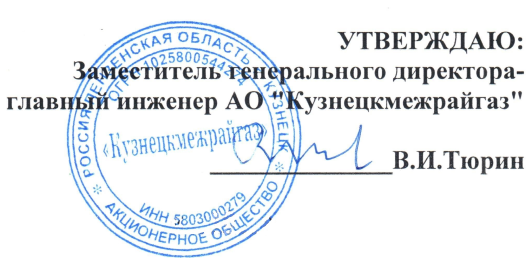                                              ГРАФИК                             «  12  »  апреля  2021 годатехнического обслуживания внутридомовых газопроводов, входящих в состав имущества общего пользования многоквартирных жилых домов в городе Кузнецке на III квартал 2021 года 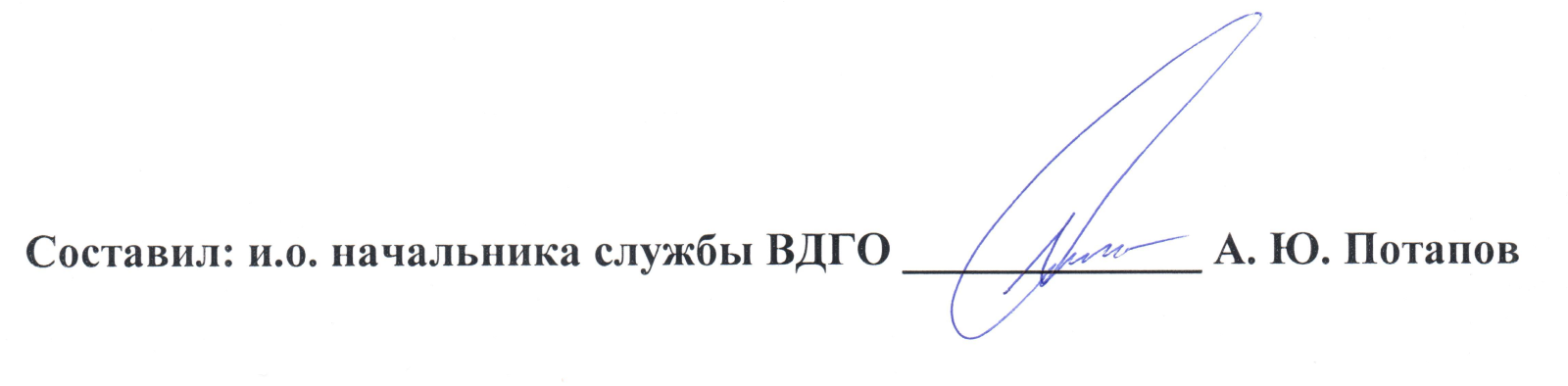 № п/пАдрес многоквартирного жилого домаIII квартал 2021 годаIII квартал 2021 годаIII квартал 2021 года№ п/пАдрес многоквартирного жилого домаиюльавгустсентябрь123451город Кузнецк, улица Кирова, дом №952город Кузнецк, улица Маяковского, дом №633город Кузнецк, улица Кирова, дом №974город Кузнецк, улица Ленина, дом №1655город Кузнецк, улица Победы, дом №506город Кузнецк, улица Победы, дом №527город Кузнецк, улица Победы, дом №548город Кузнецк, улица Победы, дом №669город Кузнецк, улица Белинского, дом №12710город Кузнецк, улица Осипенко, дом №4611город Кузнецк, улица Осипенко, дом №4812город Кузнецк, улица городок Дружба, дом №113город Кузнецк, улица городок Дружба, дом №214город Кузнецк, улица городок Дружба, дом №315город Кузнецк, улица городок Дружба, дом №416город Кузнецк, улица городок Дружба, дом №517город Кузнецк, улица Леваневского, дом №6018город Кузнецк, улица Победы, дом №519город Кузнецк, улица Победы, дом №720город Кузнецк, улица Октябрьская, дом №6921город Кузнецк, улица Леваневского, дом №6222город Кузнецк, улица Республики, дом №3223город Кузнецк, улица Пушкина, дом №1224город Кузнецк, улица Победы, дом №56б25город Кузнецк, улица Красноармейская, дом №108б26город Кузнецк, улица Минская, дом №1627город Кузнецк, улица Пушкина, дом №228город Кузнецк, улица Саратовский проезд, дом №31234529город Кузнецк, улица Аптечный проезд, дом №130город Кузнецк, улица Белинского, дом №11831город Кузнецк, улица Московская, дом №67а32город Кузнецк, улица Калинина, дом №10533город Кузнецк, улица Первомайская, дом №2а34город Кузнецк, улица Первомайская, дом №935город Кузнецк, улица Первомайская, дом №1136город Кузнецк, улица Первомайская, дом №737город Кузнецк, улица Варшавская, дом №1в38город Кузнецк, улица Варшавская, дом №1г39город Кузнецк, улица Варшавская, дом №1д40город Кузнецк, улица Правды, дом №141город Кузнецк, улица Правды, дом №242город Кузнецк, улица Правды, дом №443город Кузнецк, улица Правды, дом №644город Кузнецк, улица Правды, дом №845город Кузнецк, улица Правды, дом №946город Кузнецк, улица Калинина, дом №22447город Кузнецк, улица Калинина, дом №22048город Кузнецк, улица Осипенко, дом №5749город Кузнецк, улица Осипенко, дом №4750город Кузнецк, улица Белинского, дом №14451город Кузнецк, улица Белинского, дом №144б52город Кузнецк, улица Рабочая, дом №23153город Кузнецк, улица Комсомольская, дом №1354город Кузнецк, улица 60 лет ВЛКСМ, дом №255город Кузнецк, улица 60 лет ВЛКСМ, дом №456город Кузнецк, улица 60 лет ВЛКСМ, дом №657город Кузнецк, улица 60 лет ВЛКСМ, дом №858город Кузнецк, улица Молодой Гвардии, дом №158в59город Кузнецк, улица Белинского, дом №1060город Кузнецк, улица Белинского, дом №10а61город Кузнецк, улица Белинского, дом №1262город Кузнецк, улица Белинского, дом №10б63город Кузнецк, улица Откормсовхоз, дом №5164город Кузнецк, улица Откормсовхоз, дом №5265город Кузнецк, улица Откормсовхоз, дом №5366город Кузнецк, улица Откормсовхоз, дом №767город Кузнецк, улица Откормсовхоз, дом №5068город Кузнецк, улица Тихая, дом №2069город Кузнецк, улица Правды, дом №123б70город Кузнецк, улица Белинского, дом №1471город Кузнецк, улица Белинского, дом №1672город Кузнецк, улица Белинского, дом №1873город Кузнецк, улица Белинского, дом №201234574город Кузнецк, улица Тухачевского, дом №1575город Кузнецк, улица Тухачевского, дом №1376город Кузнецк, улица Республики, дом №11377город Кузнецк, улица Республики, дом №11578город Кузнецк, улица Республики, дом №113а79город Кузнецк, улица Республики, дом №178а80город Кузнецк, улица Зелёная, дом №181город Кузнецк, улица Зелёная, дом №382город Кузнецк, улица Строителей, дом №13183город Кузнецк, улица Шевченко, дом №1а84город Кузнецк, улица Чкалова, дом №15185город Кузнецк, улица Чкалова, дом №15386город Кузнецк, улица Чкалова, дом №14787город Кузнецк, улица Чкалова, дом №14988город Кузнецк, улица Чкалова, дом №14589город Кузнецк, улица Индустриальная, дом №1190город Кузнецк, улица Ленина, дом №2091город Кузнецк, улица Ленина, дом №1492город Кузнецк, улица Ленина, дом №38а93город Кузнецк, улица Белинского, дом №9а94город Кузнецк, улица Приборостроителей, дом №495город Кузнецк, улица Тухачевского, дом №296город Кузнецк, улица Тухачевского, дом №497город Кузнецк, улица Тухачевского, дом №4а98город Кузнецк, улица Белинского, дом №199город Кузнецк, улица 60 лет ВЛКСМ, дом №1100город Кузнецк, улица Гагарина, дом №26101город Кузнецк, улица Рабочий городок, дом №1102город Кузнецк, улица Рабочий городок, дом №1а103город Кузнецк, улица Рабочий городок, дом №5104город Кузнецк, улица Рабочий городок, дом №2105город Кузнецк, улица Рабочий городок, дом №6106город Кузнецк, улица Рабочий городок, дом №7107город Кузнецк, улица Тухачевского, дом №12108город Кузнецк, улица Пролетарская, дом №106109город Кузнецк, улица Белинского, дом №152110город Кузнецк, улица Белинского, дом №150111город Кузнецк, улица Тухачевского, дом №8112город Кузнецк, улица Правды, дом №22